T.C.AKDENİZ ÜNİVERSİTESİ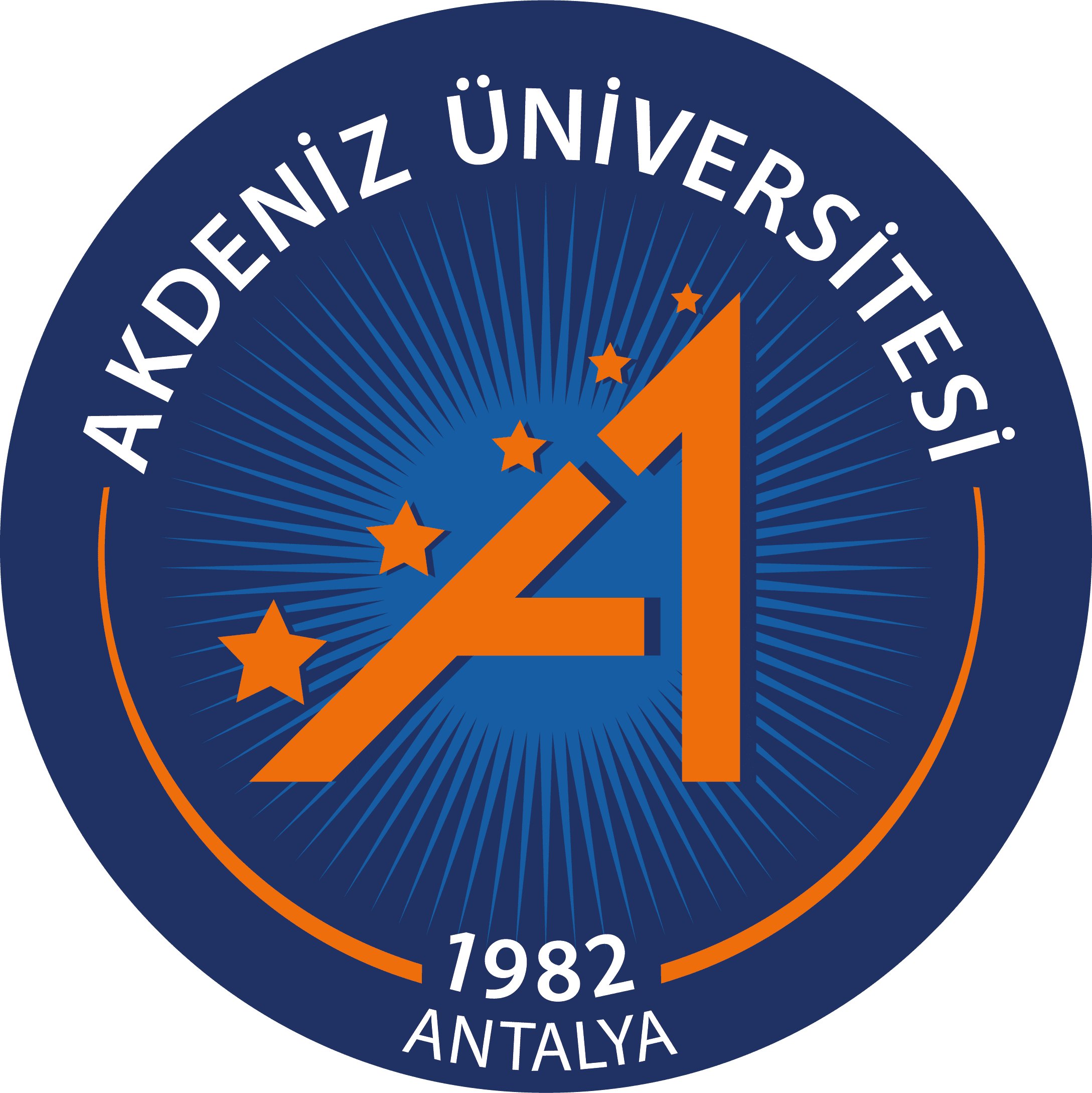                                       GÜZEL SANATLAR  ENSTİTÜSÜT.C.AKDENİZ ÜNİVERSİTESİ                                      GÜZEL SANATLAR  ENSTİTÜSÜSMN 201                   SANATTA YETERLİK SEMİNER  KONUSU FORMUÖĞRENCİNİNAdı ve Soyadı                  Numarası   Anasanat Dalı                                 ProgramıSanatta Yeterlik                                          DanışmanınÜnvanı, Adı – Soyadı  Seminer Başlığı  İmzası Tarih                                                SEMİNERİNAmacıKapsamıSorunsalıProblemiYöntemiKaynakçası